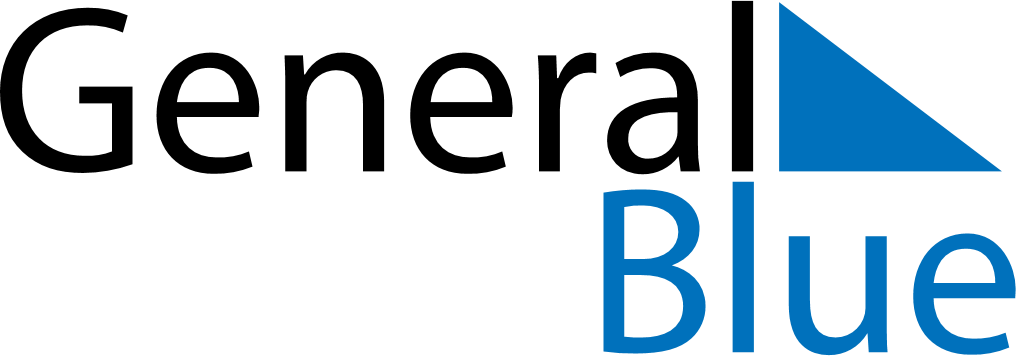 June 2028June 2028June 2028CyprusCyprusMondayTuesdayWednesdayThursdayFridaySaturdaySunday1234Pentecost56789101112131415161718192021222324252627282930